Honor a Mentor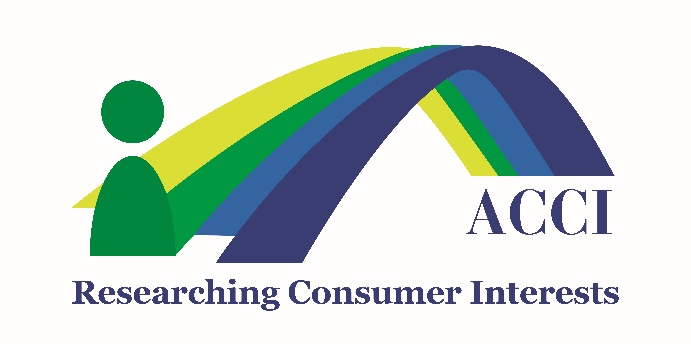 ACCI’s Program to RecognizeLeaders Who HaveMade a Difference in Your LifeAnd CareerAn important way to recognize someone who has positively impacted yours and others’ professional lifeFunds support Students and Young Professionals travel and registration for the Annual Conference. You may choose to honor a Mentor (living or deceased) who made a positive influence on your professional development, or who facilitated the achievement of your career or educational goals. You may personally nominate someone or solicit contributions from others, as a group, to recognize the Mentor. This award could also coincide with retirement or a significant achievement in the life or career of the Mentor. At least one donor or the honoree must be a current or former member of ACCI. If someone has previously recognized as a Mentor, for instance, additional funds can be raised to again honor that person at the next Mentor level. You can find the list of past honorees here and donate to any of those here.Nomination forms are open all year, but are requested by mid-October. Donations will be accepted through the first of February of the next year so the honoree is informed far enough in advance to allow time to plan their conference travel. Awards will be presented at the Annual Conference.Levels of Recognition:Mentor $500 (engraved, listed on Website)Master Mentor $2,500 (engraved award, listed on Website, and waiver of conference registration fee)Maestro Mentor $5,000 (engraved award, listed on Website, and waiver of conference registration fee)All mentor levels will be recognized with an engraved award. Master and Maestro Mentors’ registration fee will be waived for the conference.To embark on Honor a Mentor, please call the ACCI Office at (727) 940-2658 x 2002 to register a campaign, as all programs will be coordinated in case two or more Members wish to honor the same individual. We can also tell you how much was raised in their honor if they have been honored in the past and you wish to work toward the next level on their behalf. We will provide you with forms to solicit donations and the donations can be directly sent to the ACCI office, or you may collect and forward them.Honor a Mentor Campaign FormCampaign Manager’s InformationYour Name:			Job Title: 			Name of Company		Address:			City, State, Zip:		Office Phone:		Cell Phone:			Email Address:		Honoree’s InformationYour Name:			Job Title: 			Name of Company:	Address:			City, State, Zip:		Office Phone:		Cell Phone:			Email Address:		Program Goal:  Mentor $500 (engraved award and listed on Website  Master Mentor $2,500 (engraved award, listed on Website, and waiver of conference registration fee)  Maestro Mentor $5,000 (engraved award, listed on Website, and waiver of conference registration fee)Campaign Start Date:		 Campaign Target End Date:	 Nomination Letter Attached (in Word please and no more than two paragraphs)We will use your nomination letter, affix ACCI logo, and the following information. You can then distribute this document to those whom you wish to approach for contributions. Nomination Letter Draft which ACCI will provide you on ACCI letterheadDate _____Dear _____,I have nominated _____ to receive a Mentor Award at the 201X ACCI Conference, [dates], [location]. I know that _____ has also had an influence on your life and career. My reasons for nominating ____ are [attach your nomination text].My goal for this campaign is $______ and I hope that you will help me achieve it. When reached, ____ will receive [award as described for that level]. Funds will be allocated to restricted to support travel to the Annual Conference for students and new professionals. Thus, we honor and recognize _____________ and benefit our newest colleagues in the Consumer’s Interest all at the same time.Contributions are requested and I hope you will join me in this project.I will contribute!  $500 $250 $100 $50 $25Follow the link below directly to the contribution form to honor Rui Yao as a Mentor:Link to form: www.consumerinterests.org/honoramentor-NAME (hyperlinked)Please login if you already have an ACCI login (your email address) or create a login. Call us if you have any questions at (727) 940-2658 x 2002 or email at admin@consumerinterests.org.It is easiest if you contribute online with a credit card. If you send a check, the mailing address is below**.Your Name:			Job Title: 			Name of Company:	Address:			City, State, Zip:		Office Phone:		Cell Phone:			Email Address:		 Please list my name among the contributors [amounts will not be listed] Please keep my contribution anonymous I am not an ACCI member and I do not wish to receive emails from ACCI. **ACCI is a 501(c)(3) Charitable Organization and your contribution is tax-deductible. You will be provided a receipt for your donation. Please send your donation in check form, made out to American Council on Consumer Interests and mail to ACCI, 2840 West Bay Drive #141, Belleair Bluffs, FL 33770-2620. Questions? Please call the ACCI Office at (727) 940-2658 x 2002 or email at admin@consumerinterests.org.Donors names will be entered into the ACCI database. Our privacy policy can be found here: https://www.consumerinterests.org/assets/ACCI%20Privacy%20Policy.pdf If donors do not wish to be on the mailing list. They may opt out at any time, or so indicate above. All donors will receive a letter in January to support this tax-deductible contribution.